College Visits:
University of Jamestown 
Valley City State University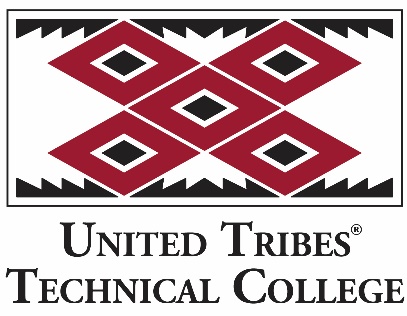 Agenda7:30 am		Vehicle picked up at Transportation (Rob)8:00 am		Departure from UTTC campus University of Jamestown9:30 am 	            U of Jamestown arrival9:45 am	 	Welcome, walk to admissions office10:00 pm 	Admissions conversation with counselor10:15 pm	Academic conversation with student success coordinator10:30 pm	Campus tour (1 or 2 groups)11:00 pm 	Pick up Dominoes lunch order11:45 pm	Wrap-up12:00 pm 	Departure to Valley City State College12:40 pm 	Arrival1:00 pm 		Introductions, college tour, meeting with academic 
                             department personnel3:00 pm 		Departure to UTTC campus4:45 pm 		Arrival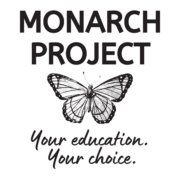 